Publicado en  el 22/11/2016 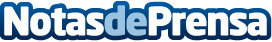 BlaBlaCar denuncia a España ante la Comisión EuropeaTras la demanda que recibió de Confebús y la sanción que le fue impuesta por la Comunidad e Madrid, BlaBlaCar contraataca denunciando a España ante la Comisión Europea, ya que consideran que las sanciones suponen  "una vulneración del derecho europeo; en concreto, de la libre prestación de servicios y de la libertad de establecimiento"Datos de contacto:Nota de prensa publicada en: https://www.notasdeprensa.es/blablacar-denuncia-a-espana-ante-la-comision Categorias: Innovación Tecnológica http://www.notasdeprensa.es